附件1：幼儿园体育活动参考案例附件2：        第12届亚洲幼儿体育科学大会住宿登记表  单位：              注：华泰宾馆均为双人房，每间320元。活动名称身体真奇妙年级中班活动目标1.发展灵敏与协调能力；2.培养团队合作意识。器材1.录音机2.小布球活动/教学内容（幼儿）活动/教学内容（幼儿）教学组织和安排（教师）开始部分5 min1.热身操：螃蟹体操2.活动方法  …1.热身操：螃蟹体操2.活动方法  …1. 组织队形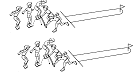 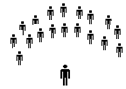 主题游戏7 min（活动#1）1.游戏名称：我会洗刷刷2.游戏方法■老师说出身体部位的名称让小朋友拿小布球刷该部位。（身体意识）■刷完后问小朋友现在刷的是什么地方？（重复身体意识）■刷完后让小朋友说出该部位的作用。（身体能做什么）3.注意事项■小朋友要做出正确的身体部位；■小朋友对身体部位作用若无法正确的说出，老师以引导方式让小朋友说出其功用。1.游戏名称：我会洗刷刷2.游戏方法■老师说出身体部位的名称让小朋友拿小布球刷该部位。（身体意识）■刷完后问小朋友现在刷的是什么地方？（重复身体意识）■刷完后让小朋友说出该部位的作用。（身体能做什么）3.注意事项■小朋友要做出正确的身体部位；■小朋友对身体部位作用若无法正确的说出，老师以引导方式让小朋友说出其功用。1. 组织队形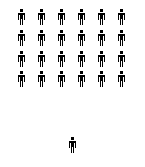 2.故事引导各位小朋友今天我们玩得脏兮兮，回到家后要做什么？对了，我们要洗干净！老师借给小朋友每人一个刷子，老师说身体的部位，小朋友就要用刷子把指定的部位刷干净，小朋友还要告诉老师，那些部位可以帮小朋友做什么？（问题与解答）升华游戏8 min（活动#3）1.游戏名称：快快跳起来（团体游戏）2.游戏方法■教师发令后，排头持棒向前跑，绕过标志物跑回本队，将棒的另一端递给第二个人，然后两人各握棒的一端于队的两侧，低姿向后跑，其他幼儿依次跳过。当最后一人跳过后，第一人留在队尾，第二人持棒跑到队前绕过标志物后与第三人持棒再次向后跑。依次类椎。3.注意事项■持棒跑的过程中，手不得松开体操棒。■每人必须绕过标志物后，才能跑回。1.游戏名称：快快跳起来（团体游戏）2.游戏方法■教师发令后，排头持棒向前跑，绕过标志物跑回本队，将棒的另一端递给第二个人，然后两人各握棒的一端于队的两侧，低姿向后跑，其他幼儿依次跳过。当最后一人跳过后，第一人留在队尾，第二人持棒跑到队前绕过标志物后与第三人持棒再次向后跑。依次类椎。3.注意事项■持棒跑的过程中，手不得松开体操棒。■每人必须绕过标志物后，才能跑回。1. 组织队形2.游戏准备和组织在场地上画一条起跑线，在起跑线前10米处，保持适当间隔，并排放4个标志物。体操棒4根。将幼儿分成人数相等的2队，各成一路纵队面向标志物，站在起跑线后，各队排头持体操棒。结束部分5 min1.活动内容  ….2.活动方法  …1.活动内容  ….2.活动方法  …1.组织队形2.活动引导安全措施注意交接棒时不要相互碰撞注意交接棒时不要相互碰撞教学思考姓名住宿时间房间数联系电话